Финалисты Всероссийского конкурса профессионального мастерства педагогических работников, приуроченный к 130-летию рождения А.С. Макаренко, май 2018г.:Бароева Земфира Мурзакуловна финалистКабисова Мадина Варденовна финалистКобаидзе Элина Тенгизовна финалистТедеева Жанна Сергеевна финалист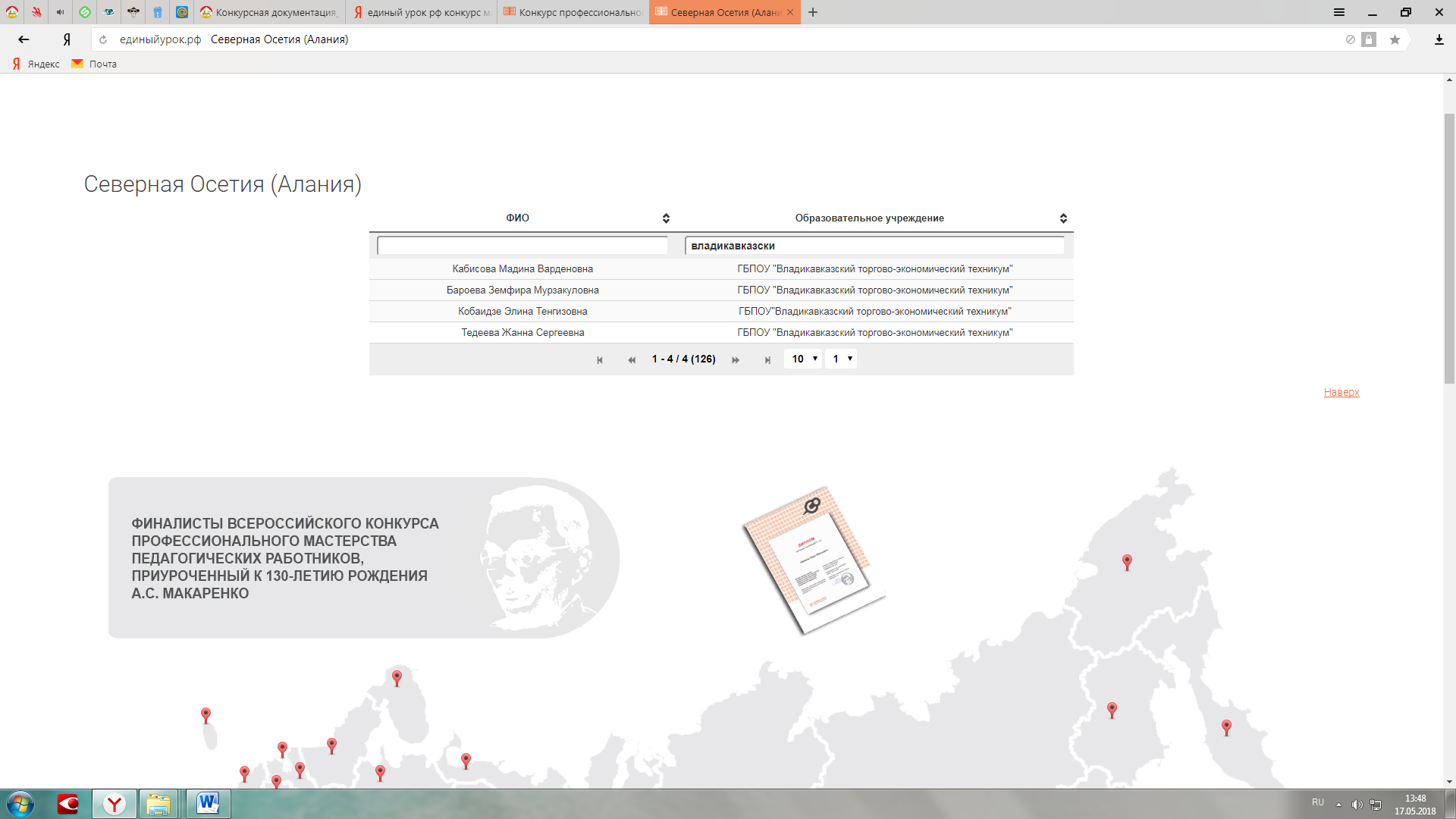 